Publicado en México el 09/11/2021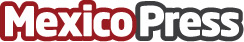 Chazki: Los desafíos de las empresas ante el avance de la economía digitalEl consumidor digital marca la agenda post pandemia, exigiendo a las empresas entregas rápidas y eficaces. Bajo este contexto surgen nuevos desafíosDatos de contacto:Virginia Sassonewww.somosraku.com+5491164105227Nota de prensa publicada en: https://www.mexicopress.com.mx/chazki-los-desafios-de-las-empresas-ante-el_1 Categorías: Nacional Franquicias Finanzas Marketing Emprendedores Logística E-Commerce http://www.mexicopress.com.mx